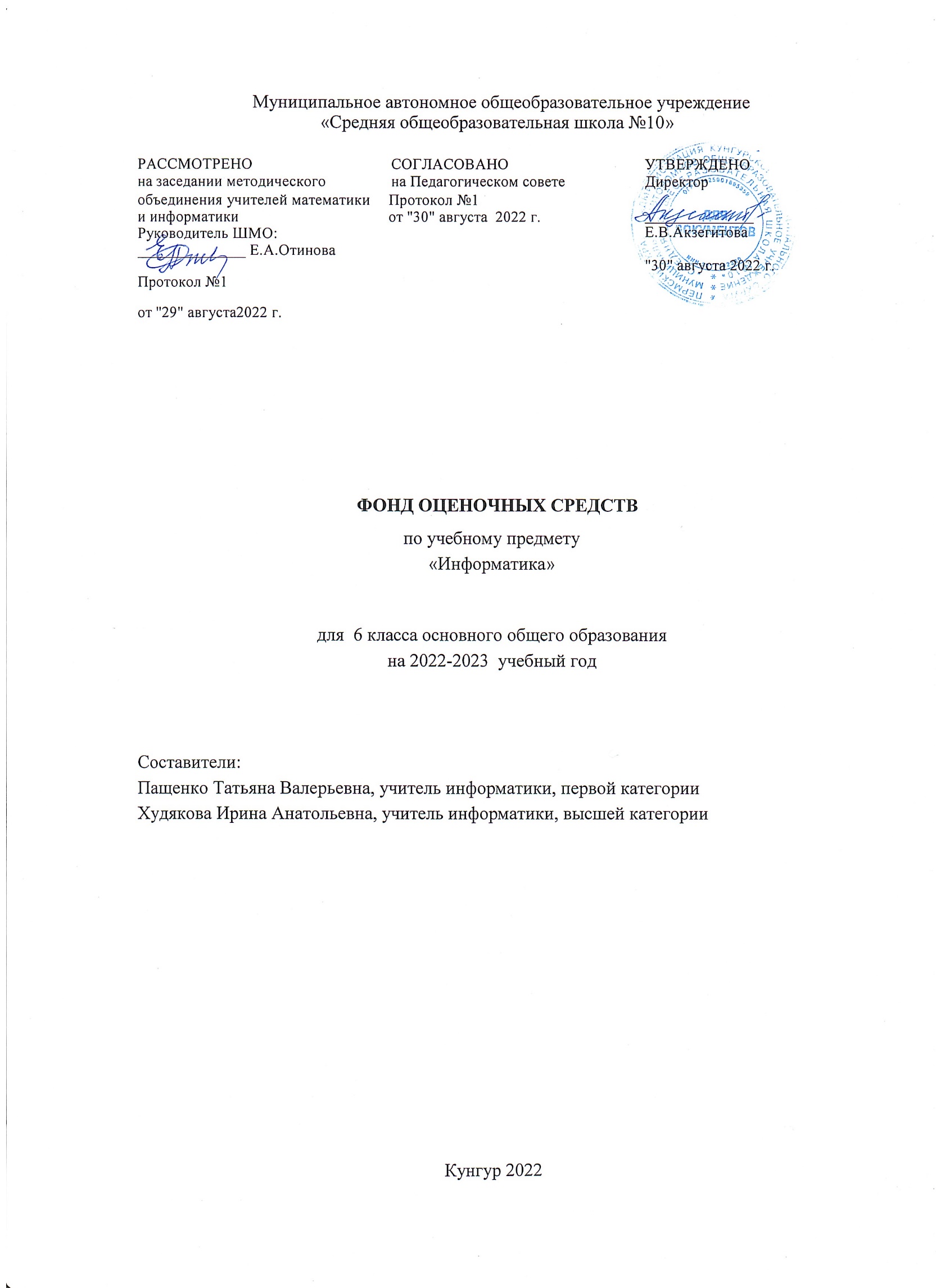 1 полугодиеПрактическая контрольная работа«Конструирование и исследование графических объектов»Задание 1   1. Откройте текстовый процессор MS Word2. С помощью команды (Вид – Панели инструментов – Рисование) выведите на экран панель Рисование.3. С помощью инструмента Прямоугольник и клавиши Shift нарисуйте квадрат:  4. Cкопируйте квадрат в буфер обмена. Разместите три копии квадрата рядом с оригиналом:  5. Поочерёдно выделяя каждый из квадратов, подбирайте по своему усмотрению цвет заливки и закрашивайте его.6. Инструментом Выбор объектов выделите все четыре квадрата7. Скопируйте выделенный фрагмент в буфер обмена. Четыре копии фрагмента (рядов квадратов) разместите под оригиналом.8. Измените тип и цвет линии границы каждого из четырёх квадратов первого ряда так:9. Поэкспериментируйте с инструментом Тень и Объём на втором ряду квадратов:10. Опробуйте инструмент Свободное вращение на третьем ряду квадратов11. Измените положение и наложение квадратов четвёртого ряда по образцу12. Сохраните результат в собственной папке под именем КрадратыЗадание 2 1. Средствами любого доступного вам графического редактора изобразите кубик. 2. На основании созданной заготовки составьте следующие композиции из кубиков.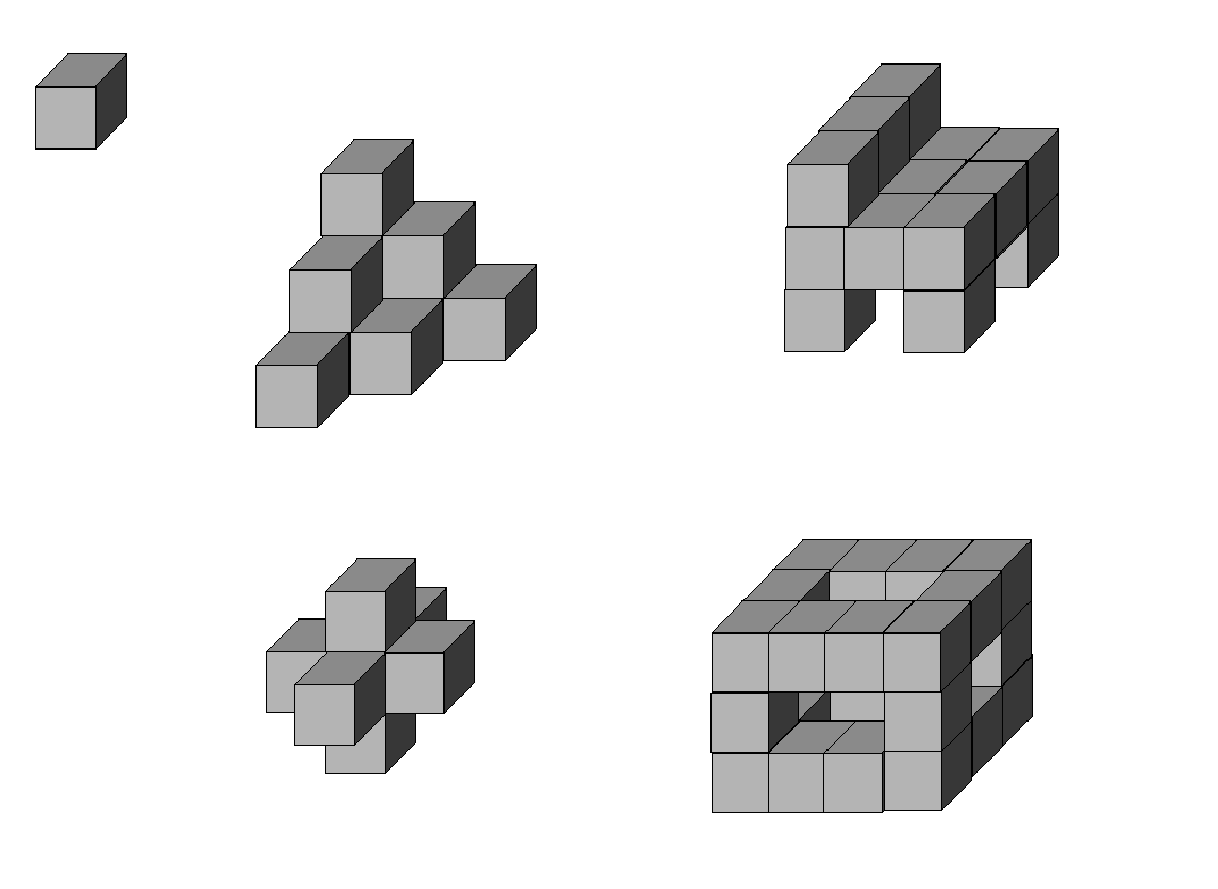 3. Результат работы сохраните в личной папке под именем Кубики2 полугодиеФорма проведения -  Итоговая практическая контрольная работа по информатике 6 классВремя проведения –   40  минутОписание работы: Практические задания с элементами теоретических вопросовКритерии оценивания:«5»  Умение создавать папку и файл. Умение форматировать текст«4» - 11-14«3» - 7-10«2»- 0-6Итоговая практическая контрольная работа.Создайте на Рабочем столе папку (каталог) с именем «Фамилия Имя класс».В текстовом процессоре Microsoft Word откройте новый файл и запишите ответы на следующие вопросы (используйте стандартный шрифт и размер, если не указано другое):Заголовок «Фамилия Имя класс»Расшифруйте слово, взяв только первые слоги слов: МОЛОКО, НИТИ, ТОРНАДО.     Оформите слово, как декоративную надпись WordArt.Выберите лишнее устройство: Сканер, Микрофон, Мышь, Процессор, Клавиатура. Запишите это слово, используя шрифт Times New Roman, размер 20, полужирное начертание.Выберите устройства вывода информации: Принтер, Сканер, Монитор, Видеокамера, Микрофон, Мышь, Клавиатура, Процессор, Акустические колонки. Запишите ответ в виде нумерованного списка, используя шрифт Times New Roman, размер 14.Как называется пакет программ, управляющих работой компьютера и обеспечивающих его взаимодействие с пользователем?- Аппаратное обеспечение- Программное обеспечение- Операционная системаЗапишите это выражение, используя шрифт Arial, размер 12, формат по  центру.6)  Как называется любой материальный объект, используемый для хранения на нём информации:- Файл- Носитель- Хранилище- ДокументЗапишите это слово, используя шрифт Arial, размер 36 , начертание курсив.Постройте таблицу из 2 столбцов и 5 строчек. Заполните данными из текста: «В 6В классе четверо учеников, которые занимаются восточными единоборствами. Тренер проверил их физическую подготовку. Самым выносливым оказался Степан, который смог 21 раз подтянуться. Юра смог 18 раз подтянуться, а Андрей – 15 раз. Ваня смог подтянуться только 5 раз.»Рассмотрите диаграмму и запишите два ответа на вопросы: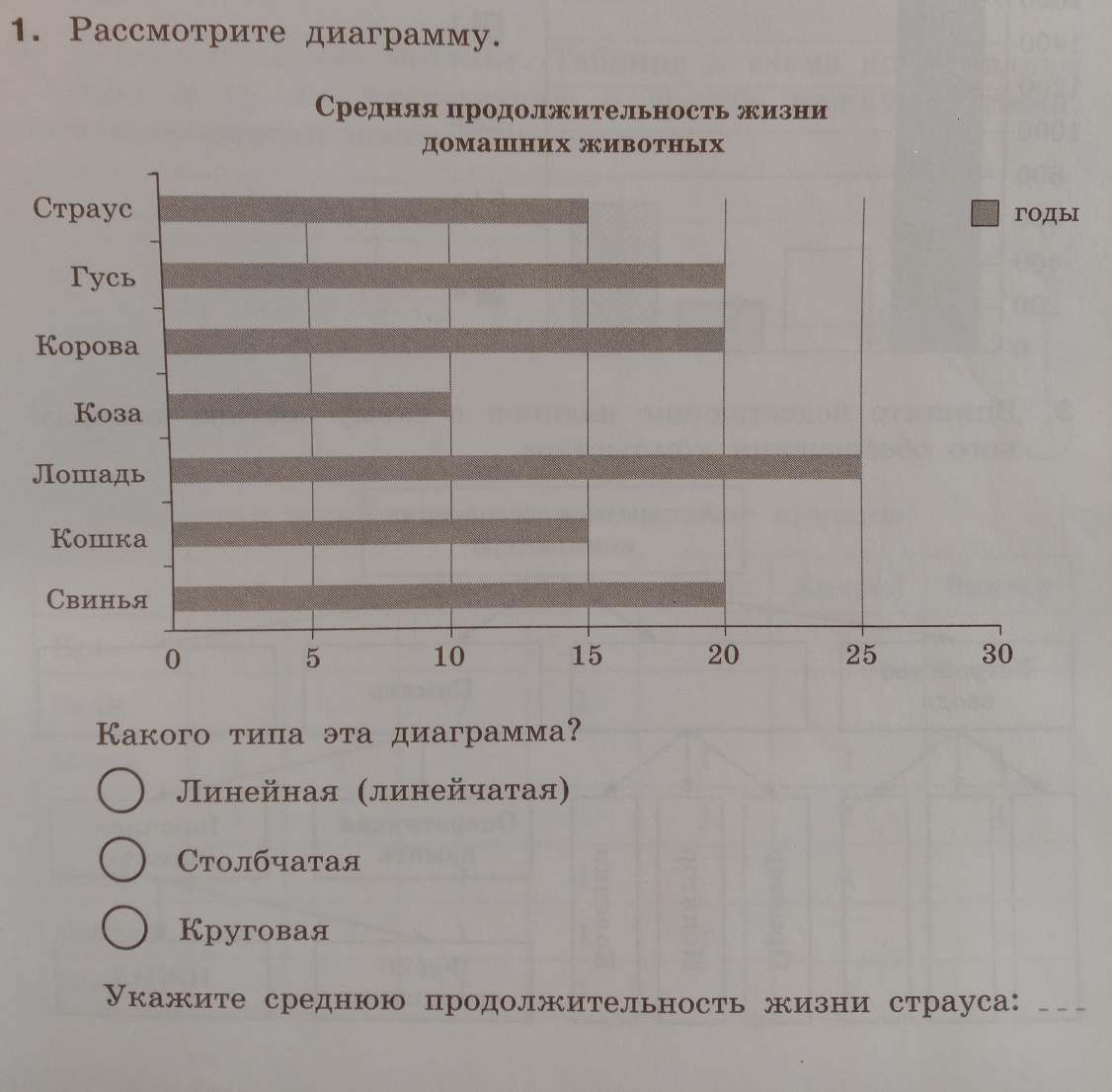 9) Сохраните файл с ответами с именем «Текст своя Фамилия Имя» на Рабочий стол в свою созданную папку.В графическом редакторе Paint откройте новый файл и нарисуйте фигуру круг, закрасив её голубым цветом. Контур фигуры рисуем синим цветом. Скопируйте полученную фигуру, чтобы получился снеговик. Уменьшая фигуры снизу вверх.Сохраните файл с ответами с именем «Рисунок своя Фамилия Имя» на Рабочий стол в свою созданную папку.Какая из перечисленных ниже программ предназначена для подготовки компьютерных мультимедийных презентаций?- Paint- Word- Блокнот- PowerPointСоздайте один слайд презентации и запишите на 1 слайде ответ на вопрос, а также свою Фамилию и Имя, дату выполнения.Сохраните файл с ответами с именем «Презентация своя Фамилия Имя» на Рабочий стол в свою созданную папку.